	                  Уважаемые жители Калининского        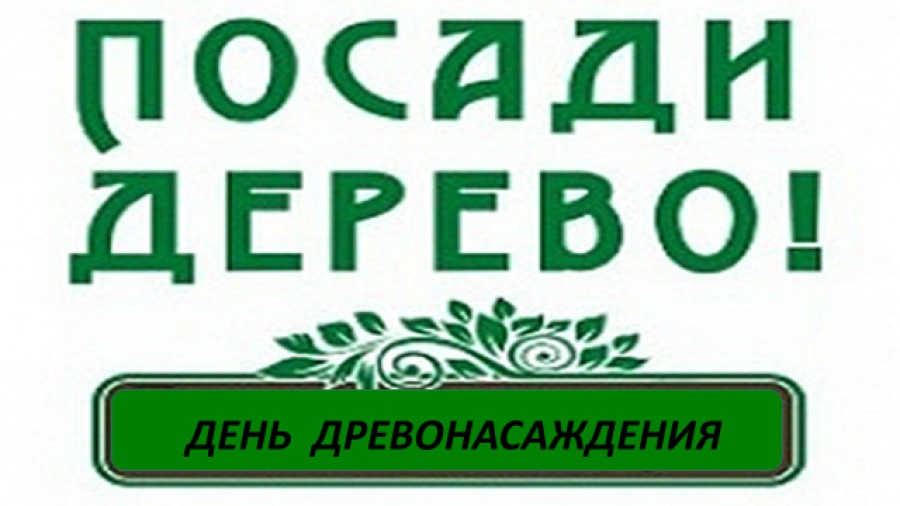 			                сельского поселения!		В соответствии постановлением Правительства Ростовской области от 13.04.2012 № 281 «Об установлении ежегодных дней древонасаждений в Ростовской области» День древонасаждения состоится 16.10.2021 в сквере ст. Калининская. Принять участие в Дне древонасаждений могут все желающие. На местах будет подготовлен инвентарь, саженцы, выкопаны лунки. Мероприятие проводится с соблюдением всех мер санитарно-эпидемиологической безопасности. Кроме того, жители Калининского сельского поселения могут посадить деревья у себя во дворе. 	                                                                     Администрация Калининского сельского поселения
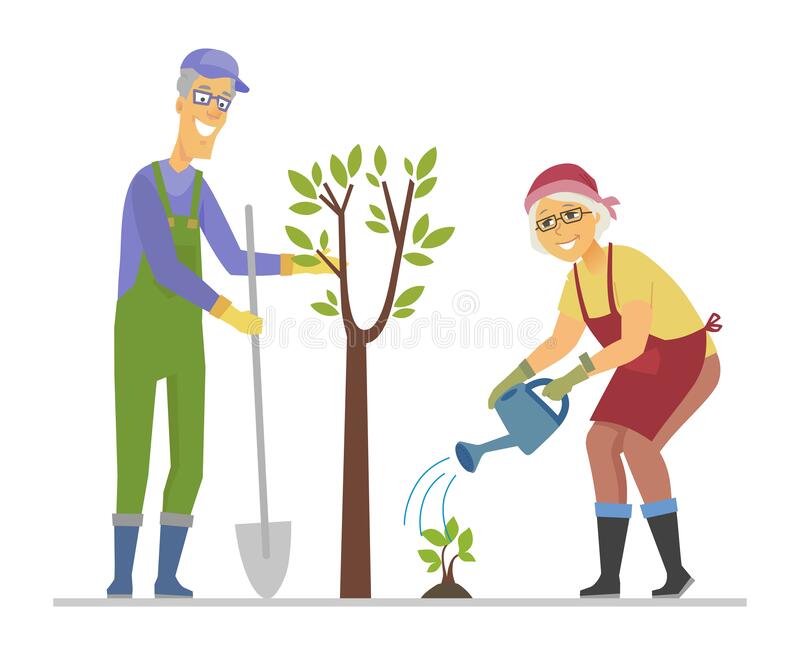 